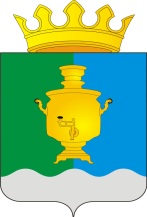 АДМИНИСТРАЦИЯПОЕДУГИНСКОГО СЕЛЬСКОГО ПОСЕЛЕНИЯСУКСУНСКОГО  РАЙОНА ПЕРМСКОГО КРАЯП О С Т А Н О В Л Е Н И Е 17.02.2014 г.                                                                                                                     № 36Об утверждении Положения  о сообщениимуниципальными служащими администрацииПоедугинского сельского поселения и руководителямимуниципальных учреждений Поедугинского сельского поселения о получении подарка в связи  с ихдолжностным положением или исполнением ими служебных (должностных) обязанностей, сдаче и оценке подарка, реализации (выкупе) и зачислениисредств, вырученных от его реализации» В соответствии с  Федеральным законом от  25 декабря . N 273-ФЗ "О противодействии коррупции», Постановлением  Правительства  Российской Федерации от 09.01.2014 года № 10 «О порядке сообщения отдельными категориями лиц о получении подарка в связи с их должностным положением или исполнением ими служебных (должностных) обязанностей, сдачи и оценки подарка, реализации (выкупа) и зачисления средств, вырученных от его реализации», администрация Поедугинского сельского поселения Постановляет:             1. Утвердить прилагаемое Положение  о сообщении муниципальными служащими администрации Поедугинского сельского поселения и руководителями муниципальных учреждений Поедугинского сельского поселения о получении подарка в связи  с их должностным положением или исполнением ими служебных (должностных) обязанностей, сдаче и оценке подарка, реализации (выкупе) и зачислении средств, вырученных от его реализации»  2. Обнародовать настоящее постановление  путем размещения на официальном сайте Суксунского муниципального района и  в общественно-доступных местах в установленном порядке.3. Контроль  исполнения данного постановления  оставляю за собой. Глава администрации МО«Поедугинское сельское поселение»                                                       А.В. Рогожников. УТВЕРЖДЕН                                                                                                постановлением администрацииПоедугинского сельского поселения                                                                              от 17.02.2014 № 36ПОЛОЖЕНИЕ О СООБЩЕНИИ МУНИЦИПАЛЬНЫМИ СЛУЖАЩИМИ АДМИНИСТРАЦИИ ПОЕДУГИНСКОГО  СЕЛЬСКОГО ПОСЕЛЕНИЯ И РУКОВОДИТЕЛЯМИ МУНИЦИПАЛЬНЫХ УЧРЕЖДЕНИЙ О ПОЛУЧЕНИИ ПОДАРКА В СВЯЗИ С ИХ ДОЛЖНОСТНЫМ ПОЛОЖЕНИЕМ ИЛИ ИСПОЛНЕНИЕМ ИМИ  СЛУЖЕБНЫХ (ДОЛЖНОСТНЫХ) ОБЯЗАННОСТЕЙ, СДАЧЕ И ОЦЕНКЕ ПОДАРКА, РЕАЛИЗАЦИИ (ВЫКУПЕ) И ЗАЧИСЛЕНИИ СРЕДСТВ, ВЫРУЧЕННЫХ ОТ ЕГО РЕАЛИЗАЦИИ1. Настоящее  положение определяет порядок сообщения лицами, замещающими  муниципальные должности  в администрации Поедугинского сельского поселения, руководителями муниципальных учреждений Поедугинского сельского поселения, о получении подарка в связи с протокольными мероприятиями, служебными командировками и другими официальными мероприятиями, участие в которых связано с их должностным положением или исполнением ими служебных (должностных) обязанностей, порядок сдачи и оценки подарка, реализации (выкупа) и зачисления средств, вырученных от его реализации.2. Лица, замещающие муниципальные должности в администрации Поедугинского сельского поселения, руководители муниципальных учреждений Поедугинского сельского поселения не вправе получать не предусмотренные законодательством Российской Федерации подарки от физических (юридических) лиц в связи с их должностным положением или исполнением ими служебных (должностных) обязанностей.3. Лица, замещающие муниципальные должности, руководители муниципальных учреждений Поедугинского сельского поселения  обязаны в порядке, предусмотренном настоящим  положением, уведомлять обо всех случаях получения подарка в связи с их должностным положением или исполнением ими служебных (должностных) обязанностей  орган местного самоуправления, в котором указанные лица проходят муниципальную службу или осуществляют трудовую деятельность.4. Уведомление о получении подарка в связи с должностным положением или исполнением служебных (должностных) обязанностей (далее - уведомление), составленное согласно приложению, представляется не позднее 3 рабочих дней со дня получения подарка в администрацию Поедугинского сельского поселения (в комиссию по соблюдению требований к служебному поведению муниципальных служащих и урегулированию конфликта интересов администрации поселения), в которых лицо, замещающее муниципальную должность, служащий, работник проходят муниципальную службу или осуществляют трудовую деятельность. К уведомлению прилагаются документы (при их наличии), подтверждающие стоимость подарка (кассовый чек, товарный чек, иной документ об оплате (приобретении) подарка). В случае если подарок получен во время служебной командировки, уведомление представляется не позднее 3 рабочих дней со дня возвращения лица, получившего подарок, из служебной командировки.
         При невозможности подачи уведомления в сроки, указанные в абзацах первом и втором настоящего пункта, по причине, не зависящей от лица, замещающего муниципальную должность, руководителя МУ, оно представляется не позднее следующего дня после ее устранения.6. Уведомление составляется в 2 экземплярах, один из которых возвращается лицу, представившему уведомление, с отметкой о регистрации, другой экземпляр направляется в комиссию образованную в соответствии с законодательством о бухгалтерском учете (далее – комиссия ФЭО).              7. Подарок, стоимость которого подтверждается документами и превышает 3 тыс. рублей либо стоимость которого получившим его служащему, работнику неизвестна, сдается ответственному лицу комиссии ФЭО, которое принимает его на хранение по акту приема-передачи не позднее 5 рабочих дней со дня регистрации уведомления в соответствующем журнале регистрации.          8. Подарок, полученный лицом, замещающим муниципальную должность, руководителем МУ независимо от его стоимости, подлежит передаче на хранение в порядке, предусмотренном пунктом 7 настоящего  положения.         9. До передачи подарка по акту приема-передачи ответственность в соответствии с законодательством Российской Федерации за утрату или повреждение подарка несет лицо, получившее подарок.          10. В целях принятия к бухгалтерскому учету подарка в порядке, установленном законодательством Российской Федерации, определение его стоимости проводится на основе рыночной цены, действующей на дату принятия к учету подарка, или цены на аналогичную материальную ценность в сопоставимых условиях с привлечением при необходимости комиссии или коллегиального органа. Сведения о рыночной цене подтверждаются документально, а при невозможности документального подтверждения - экспертным путем. Подарок возвращается сдавшему его лицу по акту приема-передачи в случае, если его стоимость не превышает 3 тыс. рублей.        11. Администрация Поедугинского сельского поселения (отдел по имущественным отношениям) обеспечивает включение в установленном порядке принятого к бухгалтерскому учету подарка, стоимость которого превышает 3 тыс. рублей, в реестр  муниципального имущества  администрации МО «Поедугинское сельское поселение».          12. Лицо, замещающее муниципальную должность, руководитель МУ, сдавшие подарок, могут его выкупить, направив на имя  главы администрации поселения  соответствующее заявление не позднее двух месяцев со дня сдачи подарка.13. Администрации Поедугинского сельского поселения (комиссия ФЭО) в течение 3 месяцев со дня поступления заявления, указанного в пункте 12 настоящего  положения, организует оценку стоимости подарка для реализации (выкупа) и уведомляет в письменной форме лицо, подавшее заявление, о результатах оценки, после чего в течение месяца заявитель выкупает подарок по установленной в результате оценки стоимости или отказывается от выкупа.14. Подарок, в отношении которого не поступило заявление, указанное в пункте 12 настоящего  положения, может использоваться  администрацией поселения с учетом заключения комиссии  ФЭО о целесообразности использования подарка для обеспечения деятельности  администрации поселения.15. В случае нецелесообразности использования подарка руководителем  администрации поселения,  принимается решение о реализации подарка и проведении оценки его стоимости для реализации (выкупа), осуществляемой комиссией ФЭО  посредством проведения торгов в порядке, предусмотренном законодательством Российской Федерации.16. Оценка стоимости подарка для реализации (выкупа), предусмотренная пунктами 13 и 15 настоящего  положения, осуществляется субъектами оценочной деятельности в соответствии с законодательством Российской Федерации об оценочной деятельности.17. В случае если подарок не выкуплен или не реализован,  главой администрацией поселения принимается решение о повторной реализации подарка, либо о его безвозмездной передаче на баланс благотворительной организации, либо о его уничтожении в соответствии с законодательством Российской Федерации.18. Средства, вырученные от реализации (выкупа) подарка, зачисляются в доход  бюджета Поедугинского сельского  поселения в порядке, установленном бюджетным законодательством Российской Федерации.Приложениек  положению о сообщениимуниципальными служащими администрации Поедугинского сельского поселения и руководителями муниципальных учреждений лицо получении подарка в связис их должностным положениемили исполнением ими служебных(должностных) обязанностей, сдачеи оценке подарка, реализации(выкупе) и зачислении средств,вырученных от его реализации                                   Уведомление о получении подарка                          _________________________________________________                                    (наименование уполномоченного                          _________________________________________________                                     структурного подразделения                          _________________________________________________                           государственного (муниципального) органа, фонда                          _________________________________________________                          или иной организации (уполномоченной организации)                          от ______________________________________________                          _________________________________________________                                   (ф.и.о., занимаемая должность)         Уведомление о получении подарка от "__" ________ 20__ г.    Извещаю о получении ___________________________________________________                                         (дата получения)Подарка (ов) на ____________________________________________________________                                   (наименование протокольного мероприятия, служебной                                    командировки, другого официального мероприятия, место                                    и дата проведения)Приложение: ______________________________________________ на _____ листах.                     (наименование документа)Лицо, представившееуведомление         _________  _________________________  "__" ____ 20__ г.                    (подпись)    (расшифровка подписи)Лицо,     принявшееуведомление         _________  _________________________  "__" ____ 20__ г.                    (подпись)    (расшифровка подписи)Регистрационный номер в журнале регистрации уведомлений ___________________"__" _________ 20__ г.--------------------------------<*> Заполняется при наличии документов, подтверждающих стоимость подарка.Наименование подаркаХарактеристика подарка, его описаниеКоличество предметовСтоимость  в рублях1.2.3.Итого